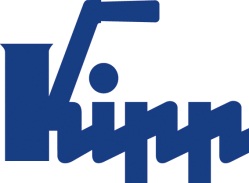 Pressemitteilung 	Sulz am Neckar, August 2016KIPP auf der AMB - Halle1 | Stand 1I71Spannen, bearbeiten, fertigen –  Komplettlösungen von KIPPDas HEINRICH KIPP WERK veröffentlichte Ende 2015 den neuen Katalog WERKSTÜCK SPANNSYSTEME. Dieser enthält über 2.000 Spannkomponenten, darunter auch das Nullpunkt Spannsystem UNI lock, das 5-Achs-Modulsystem UNI lock und den 
5-Achs-Spanner kompakt. Das Nullpunkt Spannsystem UNI lock von KIPP ermöglicht das schnelle und präzise Spannen von Vorrichtungen und Spannkomponenten. Dadurch optimiert das Nullpunkt Spannsystem die Arbeit an Werkzeugmaschinen, Bearbeitungszentren und Messmaschinen:Sekundenschneller Werkstück- oder VorrichtungswechselDeutliche Reduzierung der RüstzeitenFormschlüssige Verriegelung und Haltekraft bis 75.000 N100% kompatibel mit 5-Achs-ModulsystemDas kompatible KIPP 5-Achs-Modulsystem UNI lock wurde speziell für die 5-Seiten-Bearbeitung entwickelt. Ideal auch für die Spannung komplexer Werkstücke. Diese können in einer einzigen Aufspannung komplett gefertigt werden und sind formschlüssig mit dem 5-Achs-Modulsystem verbunden. Durch den modularen Aufbau und die Vielzahl der Module kann das System individuell für jede Anwendung zusammengestellt und neu kombiniert werden. Mehr als 70 Elemente stehen zur Verfügung. Eine Erweiterung um ein kleineres Modulsystem wird an der AMB als Neuheit präsentiert.Mit dem „5-Achs-Spanner kompakt“ setzt KIPP neue Maßstäbe für die 5-Seiten-Bearbeitung komplexer Werkstücke auf modernen 5-Achs-Maschinen. Zentrales Merkmal:die neue Spannphysik mit der integrierten Niederzugfunktion sowie die Flexibilität für kleine und große Werkstücke.Vorteile: Beidseitige Niederzugfunktion der SpannbackenSehr hohe Zugkraft und Steifigkeit im SystemEinspannweite bis 320 mm, beliebig erweiterbarSehr gute Werkzeug-Zugänglichkeit und somit erhöhte Standzeit der WerkzeugeKIPP präsentiert auf der AMB in Stuttgart bewährte Produkte und zeigt auf, wie sich diese als Komplettlösung perfekt kombinieren lassen.Zeichen mit Leerzeichen:Headline:	58 ZeichenPre-head:	38 ZeichenText:	1.878 ZeichenGesamt:	1.974 ZeichenHEINRICH KIPP WERK KGStefanie Beck, MarketingHeubergstraße 272172 Sulz am NeckarTelefon: 07454 793-30E-Mail: stefanie.beck@kipp.comWeitere Informationen und PressefotosFoto	Werkstück Spannsysteme von KIPP
Foto: KIPP Bildrechte: Freigegeben zur lizenz- und honorarfreien Veröffentlichung in Fachmedien. Mit der Bitte um Quellenangabe und Beleg. Siehe www.kipp.com, Region: Deutschland, Rubrik: News/Pressebereich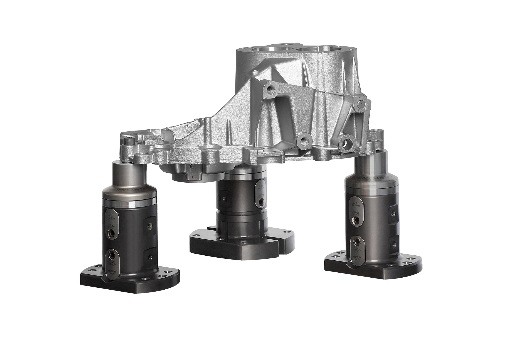 Bilddatei:KIPP-5-Achs-Modulsystem-UNI lock.jpg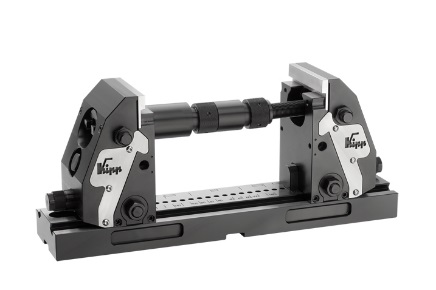 Bilddatei: KIPP-5-Achs-Spanner kompakt.jpg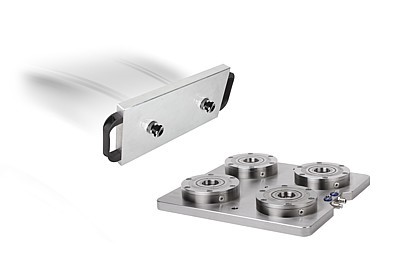 Bilddatei: 
KIPP-Nullpunkt-Spannsystem-UNI lock.jpg